РЕШЕНИЕ22 июня 2023 года	                                № 6-1 «О внесении изменений в Положение о бюджетном процессе во внутригородском муниципальном образовании города Санкт-Петербурга поселок Комарово, утвержденное решением Муниципального Совета от 04.03.2020 № 3-3»В соответствии со статьей 28 Федерального закона от 06.10.2003 № 131-ФЗ «Об общих принципах организации местного самоуправления в Российской Федерации», Законом Санкт–Петербурга от 23.09.2009г. № 420-79 «Об организации местного самоуправления в Санкт–Петербурге», Уставом внутригородского муниципального образования города федерального значения Санкт-Петербурга поселок Комарово, в целях приведения муниципальных нормативных правовых актов в соответствие с действующим законодательством, Муниципальный совет,РЕШИЛ:Внести изменения в Положение о бюджетном процессе во  внутригородском муниципальном образовании города Санкт-Петербурга поселок Комарово (далее – Положение), утвержденное решением Муниципального совета от 04.03.2020 № 3-3 
«О бюджетном процессе во  внутригородском муниципальном образовании города Санкт-Петербурга поселок Комарово»:Наименование Положения изменить и изложить в следующей редакции:«Положение о бюджетном процессе во внутригородском муниципальном образовании города федерального значения Санкт-Петербурга поселок Комарово».Статью 1 Положения изложить в следующей редакции: «Статья 1. Правоотношения, регулируемые настоящим ПоложениемНастоящее Положение разработано в соответствии с Федеральным законом «Об общих принципах организации местного самоуправления в Российской Федерации», Бюджетным кодексом Российской Федерации, Налоговым кодексом Российской Федерации, Уставом внутригородского муниципального образования города федерального значения Санкт- Петербурга поселок Комарово (далее - Устав) и регулирует бюджетные правоотношения, возникающие между субъектами бюджетных правоотношений в процессе составления, рассмотрения, утверждения, исполнения бюджета внутригородского муниципального образования города федерального значения Санкт-Петербурга поселок Комарово (далее – муниципальное образование), контроля за его исполнением, осуществления бюджетного учета, составления, внешней проверке, рассмотрения и утверждения бюджетной отчетности.».Пункт 5 статьи 17 Положения исключить.Статью 24 Положения дополнить абзацем следующего содержания: «Общий объем условно утверждаемых (утвержденных) расходов в случае утверждения бюджета на очередной финансовый год и плановый период на первый год планового периода в объеме не менее 2,5 процента общего объема расходов бюджета (без учета расходов бюджета, предусмотренных за счет межбюджетных трансфертов из других бюджетов бюджетной системы Российской Федерации, имеющих целевое назначение), на второй год планового периода в объеме не менее 5 процентов общего объема расходов бюджета (без учета расходов бюджета, предусмотренных за счет межбюджетных трансфертов из других бюджетов бюджетной системы Российской Федерации, имеющих целевое назначение).»Абзац второй пункта 2 статьи 30 Положения изложить в следующей редакции:«Доходы, фактически полученные при исполнении местного бюджета сверх утвержденного решением о бюджете общего объема доходов, могут направляться финансовым органом без внесения изменений в решение о местном бюджете на очередной финансовый год и плановый период, на замещение муниципальных заимствований, погашение муниципального долга, а также на исполнение публичных нормативных обязательств муниципального образования, в случае недостаточности предусмотренных на их исполнение бюджетных ассигнований, в размере, предусмотренном Бюджетным кодексом Российской Федерации.».Настоящее решение вступает в силу с момента его официального опубликования.Контроль за исполнением настоящего решения оставляю за собой.Глава муниципального образования                                                                               А.С.ЖуравскаяВНУТРИГОРОДСКОЕ МУНИЦИПАЛЬНОЕ ОБРАЗОВАНИЕ ГОРОДА ФЕДЕРАЛЬНОГО ЗНАЧЕНИЯ САНКТ-ПЕТЕРБУРГА 
ПОСЕЛОК КОМАРОВОМУНИЦИПАЛЬНЫЙСОВЕТШЕСТОГО СОЗЫВА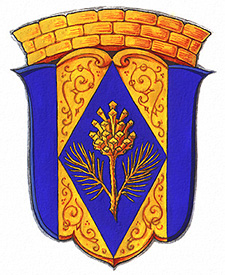 